WHAT ABOUT A GREAT REVIVAL IN THE LAST DAYS?IS IT SCRIPTURAL?     Joel 2:25-32: “Then I shall repay you the years that the swarming locust has eaten, the crawling locust, and the consuming locust, and the gnawing locust, My great army which I sent among you. 26Then you shall eat – eat and be satisfied – and shall praise the Name of יהוה your Elohim, who has done with you so wondrously. And My people shall never be put to shame. 27And you shall know that I am in the midst of Yisra’ĕl, and that I am יהוה your Elohim and there is no one else. And My people shall never be put to shame. 28And after this it shall be that I pour out My Spirit on all flesh. And your sons and your daughters shall prophesy, your old men dream dreams, your young men see visions. 29And also on the male servants and on the female servants I shall pour out My Spirit in those days. 30And I shall give signs in the heavens and upon the earth: blood and fire and columns of smoke, 31the sun is turned into darkness, and the moon into blood, before the coming of the great and awesome day of יהוה. 32 And it shall be that everyone who calls on the Name of יהוה shall be delivered. For on Mount Tsiyon and in Yerushalayim there shall be an escape as יהוה has said, and among the survivors whom יהוה calls.”       Acts 2:1-21: “And when the Day of the Festival of Weeks had come, they were all with one mind in one place. 2And suddenly there came a sound from the heaven, as of a rushing mighty wind, and it filled all the house where they were sitting. 3And there appeared to them divided tongues, as of fire, and settled on each one of them. 4And they were all filled with the Set-apart Spirit and began to speak with other tongues, as the Spirit gave them to speak. 5Now in Yerushalayim there were dwelling Yehuḏim, dedicated men from every nation under the heaven.6And when this sound came to be, the crowd came together, and were confused, because everyone heard them speak in his own language.7And they were all amazed and marveled, saying to each other, “Look, are not all these who speak Galileans? 8“And how do we hear, each one in our own language in which we were born? 9“Parthians and Medes and Ěylamites, and those dwelling in Aram Naharayim, both Yehuḏah and Kappadokia, Pontos and Asia, 10both Phrygia and Pamphulia, Mitsrayim and the parts of Libya around Cyrene, visitors from Rome, both Yehuḏim and converts, 11Cretans and Araḇs, we hear them speaking in our own tongues the great deeds of Elohim. 12And they were all amazed, and were puzzled, saying to each other, `What does this mean?’ 13And others mocking said, `They have been filled with sweet wine.’ 14But Kĕpha, standing up with the eleven, lifted up his voice and said to them, `Men of Yehuḏah and all those dwelling in Yerushalayim, let this be known to you, and listen closely to my words. 15For these men are not drunk, as you imagine, since it is only the third hour of the day. 16But this is that which was spoken by the prophet Yo’ĕl: 17And it shall be in the last days, says Elohim, that I shall pour out of My Spirit on all flesh. And your sons and your daughters shall prophesy, and your young men shall see visions, and your old men shall dream dreams, 18and also on My male servants and on My female servants I shall pour out My Spirit in those days, and they shall prophesy. 19‘And I shall show wonders in the heaven above and signs in the earth beneath: blood and fire and vapour of smoke. 20‘The sun shall be turned into darkness, and the moon into blood, before the coming of the great and splendid day of יהוה. And it shall be that everyone who calls on the Name of יהוה shall be saved.’”        II Chronicles 7:8-14: And Shelomoh at that time observed the Festival seven days, and all Yisra’ĕl with him, a very great assembly from the entrance of Ḥamath to the wadi of Mitsrayim. 9And on the eighth day they held an assembly, for they performed the dedication of the altar seven days, and the festival seven days. 10And on the twenty-third day of the seventh month he sent the people away to their tents, rejoicing and glad of heart for the goodness that יהוה had done for Dawiḏ, and for Shelomoh, and for His people Yisra’ĕl. 11Thus Shelomoh finished the House of יהוה and the sovereign’s house. And all that came into the heart of Shelomoh to do in the House of יהוה and in his own house, he prosperously executed. 12And יהוה appeared to Shelomoh by night, and said to him, `I have heard your prayer, and have chosen this place for Myself as a house of sacrifice. 13 If I shut up the heavens and there is no rain, or if I command the locusts to devour the land, or if I send pestilence among My people, 14and My people upon whom My Name is called, shall humble themselves, and pray and seek My face, and turn from their evil ways, then I shall hear from the heavens, and forgive their sin and heal their land. 15Now, My eyes are open and My ears attentive to the prayer of this place. 16And now, I have chosen and set this house apart for My Name to be there forever. And My eyes and My heart shall always be there. 17And you, if you walk before Me as your father Dawiḏ walked, and do according to all that I have commanded you, and if you guard My laws and My right-rulings, 18 then I shall establish the throne of your reign, as I covenanted with Dawiḏ your father, saying, ‘There is not to cease a man of yours as ruler in Yisra’ĕl.’”       II Chronicles 7 was a proclamation and communication between Yahuwah and Solomon! One basic thing to remember - NEVER take a verse out of context to prove head-reasoned or theology! This is manipulation of the Word upon which most all Christian end-time prophetic events are based for the benefit or America ease and comfort. Messianic manipulators also use this deceptive means to “prove” evil against Messiah and “Paul,” and condemn all who do not believe as they do.        Only the Spirit of Yahuwah can teach the whole Truth, and nothing but the Truth, as we carefully and diligently study the Word with Him. He is our Teacher!        Today, those espousing Christian eschatology, a host of other false prophetic man-made ideas, say “this is that.” They are reading a verse and applying it whatever they want to apply it to. However, Kepha/Peter knew that Joel 2:28-29 applied to what had just happened on the Day of Pentecost, when the Spirit of Yahuwah came upon them and in them, as Joel prophesied of the “latter days.”       In Scripture, the term “latter days” applies to the time period between the ascension of Yahushua and His return. Mankind was given 6 “days” or six thousand years. In the seventh “day” Yahushua would come back down.      Timing of world events are gauged by the Creation calendar, Tishre 1 to Tishre 1. That’s across board in the Word, for “a day with Yahuwah is as a thousand years.”       II Peter 3:8: “But, beloved ones, let not this one thing be hidden from you, that with Yahuwah one day is as a thousand years and a thousand years as one day.” That’s been proven by physics to do with the speed of light. Out of the six days, the last two are called “last days.”       “This is that…” Like most prophecy of the Tenach, there can be 2,000 or more years between a comma and the next statement. Discerning prophecy must be done by the Spirit as it interconnects with all other prophecy. It is first of all for the time period of the prophet, then perhaps a fulfillment a few hundred years, or a few thousand years later.        A good example is the prophecy of America as the final Babylon in Jeremiah 25:9-15. It speaks of Nebuchadnezzar and his attack on Jerusalem in 586 BCE. Then it switches to the final Babylon, that He will destroy forever. Those details are in Jeremiah 50-51.       Today Babylon, Iraq lies nearly empty as a tourist trap. Babylon was never destroyed. The night Darius the Mede came in to conquer Babylon, Daniel 5, he diverted the water system under Babylon so that he and his men could come into the city at night undetected. That night they went in, killed King Belteshazzar and took the city – no one was harmed but the King, following the “handwriting on the wall”, verses Daniel 5:30-31: “And that night Belteshazzar, king of the Chaldeans, was slain, and Darius the Mede took over…”       Joel speaks prophetically of his day and of our day – symbolically the “locusts” are the same “army” as in Revelation 9:1-11 – the demonic hoards that rise onto the earth in the last days along with antichrist, the Beast, Apollyon in Greek, Abaddon in Hebrew (Hebrews 9:11).      Today is September 11, 2020 (9-11-2020). The false flag of 9/11/2001 is honored today, yet it had nothing to do with an attack by Arabs. It was the Hegelian Dialectic in operation - problem, reaction, solution event - that launched America to become the world’s greatest terrorist. Read David Icke’s The Trigger for the factual details and under-cover reality. No “conspiracy theory” just a monstrous conspiracy by the elite in high places to begin the process for bringing about the new world order under the one who would “rise,” - Revelation 9:11.      I know that chapters and verses were created many years ago for our convenience. But, several of them align to messages – like this one. However they got labeled, I am convinced there was fallen angel overseeing this one and that 9/11/2001 was distinctly named for the Beast of Revelation 9:11. 9/11/2001 started the clock of prophecy ticking.       The great outpouring of the Spirit by Messiah upon His disciples began the “last days.” By great manipulation of Yahuwah’s Word, II Chronicles 7:14 is being applying to the Christians of America. I don’t see other Christian countries applying that one verse to their nation!       America, the chosen nation, was founded to bring forth the Beast, Nimrod, to power once again, and raise up his “tower.” America is under the judgment of Yahuwah. So great is His judgment that He says over and over that America will be so destroyed that it will be uninhabitable.        I’ve explained how that is very possible in the natural – so much Scripture applies and substantiates what we are seeing right now with zero stretch of the imagination. Jeremiah 50-51 reads like today’s news, as I have written, taught, and podcasted – beginning in 1992. Podcast CCXXXX is an example. “30 Clues and more…” is an example – Mikvah of Preparation.      So having said all that, now the outworking of the falsehood is coming down during these Festival days 2020, and I must address it. I’ve held off saying anything about it until now.      Christians, and well-known Messianic rabbis who work with Christians, as well as in high places with government officials, are planning great assemblies across America this September to gather all “believers” of any denomination or organization of Christianity or Messianic faith to gather to pray for America to be “healed” – to return to its purity and greatness, to stay the judgment of Yahuwah that is obviously over it from wild fires, to rioting, violence, and planned harm to the American people by Nephilim-based elite leaders. Restrictive laws made over this planneddemic are aimed at bringing America down and the entire world with it, so that the Beast kingdom can arise and rule - the return of Nimrod, aka Osiris, Horus, Apollo/Apollyon – the “destroyer,” the “man of sin,” the “lawless one,” the Beast. How far America has fallen since January 1, 2020! How far all nations have fallen also, and it’s people psychologically controlled.       We are watching the Beast kingdom rise right now, and the people of earth being suppressed. Christian western nations are becoming some of the worst oppressors of all – like Canada, Australia, New Zealand, and England. The destruction planned for America is very close – the total destruction. The Jeremiah 50-51 nations are positioning themselves for attack already.      Yes, America is historically “end-time Babel” – the final stand of what Nimrod began after the flood. Rome was called the 2nd Babel in the 1st century CE.        America was created to restore what Nimrod was cheated out of in Genesis 11, as Yahuwah and His Son came down and scrambled the languages of man and sent them into all the earth. Nimrod had the nations gathered in Babel. Yahuwah put His plan off until now. The E.U. has proudly touted that “what Nimrod started they would complete.”         I have known for a long time by the Spirit that this end-time great “revival,” or “great awakening” as some call it, was not from Yahuwah. Oh yes, the best of the best verbal hype appeals to both Christians and Messianic believers. Yet, what is being planned for late September is not connected to Yahuwah or His Word – His nature, thinking or methodology.        The Joel 2 “outpouring” of Yahuwah’s Spirit took place on the Day of Pentecost. Yet, the events of Revelation’s sixth seal -Revelation 6:12-17; 8:12 – are also connected in Joel 2. We are just now beginning to see the events of the sixth seal in physical reality. Therefore, without discerning the whole Word to do with timing, it is presumed that the prophecies in Joel 2 are all about our time period of these last days. But the presumptions are wrong! The beginning of the “last days” was the Day of Pentecost. The sun turning dark and the moon turning to blood is “before the great and terrible Day of Yahuwah. That is the Day of Messiah’s return. The conditions are aligning right now in the heavens—on the sun and on the earth--for the alignment of the 6th seal, Revelation 6:12-17, with Joel 30-32.      I’ve been very troubled at the hype touted by Christians to do with a great outpouring of the Spirit, when He has withdrawn Himself to allow the fallen angels and Nephilim, and Satan, and his son, the Beast combo of 7 kingdoms, to do their worst, before He sends Yahushua with His wrath.       No, we’re not appointed to suffer the wrath of Yahuwah as children of light--I Thessalonians 5:10--but then, as the whole Word tells us, His wrath is poured out on the “Day of Yahuwah,” the 24-hour day in which Messiah returns. Go over the Scriptures in “The Day of Yahuwah”/Mikvah of Preparation.      Is there anything in Scripture about a great revival, where people all over the world are born again by the millions and flock into the churches? That’s the scenario that is now touted. NO!!! Nothing!!! Quite the opposite is the theme of these last days. Yahuwah must test and purge and separate out His people from all the rest, and most of that will be done by martyrdom, by beheading, as it says in the Babylonian Talmud regarding breakers of the “Noahide Laws.” (Revelation 20:4) I’ve written 22 articles so far about these things, even giving you loads of quotes from that Talmud that the U.N., the U.S., and most of the world has already adopted as their law. America has been under Talmudic law for a long time. Begin your reading with “Beware of the Noahide Laws” under the Mikvah of Present. Shockingly our Congress approved them long ago. Reality!!! The other articles are under the Mikvah of Israel, Our Eternal Inheritance.        Why is full-term abortion, pedophilia, deceit, lying, murder, and all the heinous crimes against humanity led by the U.S. worldwide? Read “Quotes That Forever …” under the Mikvah of Israel, Our Eternal Inheritance. Learn the Truth! Is this “anti-Semitism?” NO!!! This is not about the Jewish people, or the nation of Israel. This is about an elite satanic cabal within the rabbinical system of Israel who are part of the Illuminati, Shabbati-Tzvi, system of world control. Read the articles – I do not deal in “theory,” or slander - this is just plain reality.       Christians have stars in their eyes, adoring the very rabbis who want them dead – and admit it. Christians are sending millions of dollars for the building of the third temple, and they have a few billion dollars right now to build several temples. The true Temple of Yahuwah are within His children who are born again and filled with His Spirit in their spirit. (I Corinthians 6:20-21, for example)      A research friend sent me an article that expressed exactly what I know about this gathering to pray for revival based on II Chronicles 7:14. That verse is talking about a situation in ancient Israel, about the land of Judea and Samaria. It is not talking about a 2020 CE nation that is under the final judgment of Yahuwah while also under a façade of goodness. It is easily exposed that America, named for the ancient Aztec god, who name means “the plumbed serpent,” is the most evil nation the world has ever known. Oh please know - I do not say that lightly. I am a good American citizen. This nation has been good to me, so far. Yet, Yahuwah has led me to much information over many years exposing the evil and its corruption of the nations, described clearly Isaiah 10, 13, 47, Jeremiah 50-51 and Revelation 18. America is the final extension of Nimrod’s Babel. Nimrod made himself a gibbor by DNA change. He became a giant, a Nephilim--part human, part fallen angel, as those in Genesis 6.      Yahuwah is separating the religious fakes and intellectual believers from the truly born again, Spirit-filled, believers. There is no option in Scripture. There must be a transformation in a true new birth, with the empowerment and transformation of the Spirit within, as our re-born spirit becomes His Temple, or else there is no salvation to the fullest. Yes, the thief on the “cross” was born again and went to Paradise as Messiah descended there to release all into heaven at His ascension 50 days later. Yes, a new birth is eternal. Many born-again people in countries of persecution, like China, don’t have a Bible. All they know is that Jesus saved them. However, to live out the life of a born-again person, we must repent, submit, obey, and press forward to maturity in the Word. It’s not easy to be a servant of Yahushua, but only servants are eternally rewarded.      The goal for most in this nation-wide gathering for repentance and prayer by Christians, is not for the lost to be saved as much as it is for “God” to heal America so that we are prosperous again, freed from this Covid mess, raised back to super power status, and our “freedoms” restored so that we can continue with our lives in peace, comfort, ease, convenience, and dependency on man as our arm of support. It is a call for our Constitution to be restored as the rule of the Land. However, America has also come under Babylonian Talmudic law of the rabbis of rabbinic Judaism, which allows for great sin – like abortion and pedophilia, following the teachings of Shabbati Tzvi and Jacob Frank. You’ll find those articles under the Mikvah of Israel, our Eternal Inheritance.       American churches, for the most part, not all, are not even preaching the true “gospel.” They are preaching prosperity, the good life, and even New Age teaching.       So, ask  yourself, would Yahuwah, at this time of a great falling away of believers into unbelief, rejection of the Word, rejection of the things of the Spirit, rejection of even a “Holy Spirit,” and an unholy Satan, carnality and acceptance of same gender marriages, calling “sin” just a “mistake,” bring millions flocking into these churches to be taught about Him? NO!!!!!!!      We are well into the prophesied time of “great apostasy,” the “great falling away” spoken of in I Thessalonians 2.      II Timothy 3:5: They will hold to an outward form of godliness but deny its power. Stay away from such people “Having a form of godliness but denying the power thereof.”       II Timothy 2:2-4: “Refute, warn, and encourage with the utmost patience when you teach. 3For the time will come when people will not tolerate healthy doctrine, but with itching ears will surround themselves with teachers who cater to their people’s own desires. 4They will refuse to listen to the truth and will turn to myths.”      This is the time of great separation of those who are set-apart from this world system unto Yahuwah and Yahushua, so much so that they spread the true new birth Good News to “whosoever will.” This is the time when all who are not aligned in nature, in relationship, in passion, with Yahuwah and Yahushua to be cut away with the lost. The fence straddlers of the Laodicean assembly (Revelation 3) will be vomited out of Messiah’s mouth into the pit with the unsaved. The lazy servants will be beaten and thrown into outer darkness (Luke 12).       Yet, tens of thousands will gather all over the U.S. on September 26-27, the weekend before Yom Kippur, during the “days of awe” to pray for the nation to be healed according to II Chronicles 7:14. All who say they are “Christian” are welcome to attend. This whole thing was persuasively designed to come at the time of the days of awe – the time of repentance.        Yes, we must repent as a lifestyle. But, for ourselves. There is no scripture that says we can repent for anyone else or for a nation. We do not know the heart of others – only the Spirit of Yahuwah knows. We can pray for repentance to be granted to others, for it is a gift - to individuals within nations - but we cannot get God to twist anyone’s arm to where a nation is “healed” that has been under His judgment for at least 75 years. (Jeremiah 25:8-14) We can ask Abba to bring a spirit of repentance on the nation. After 9/11/2001 people began returning to churches because of what happened within our nation. But, quickly, that calmed down and everyone went back to “life as usual.”       The depth of evil has been whitewashed over – the depth reaches into Tartaros, the deepest hell. Yahuwah did not die for a nation, but for individuals who would humble themselves and receive His salvation, to be born again. His requirements were very stringent – it being nothing less than death to our own will in order to make Him our Master. This is the Good News/Gospel that is not being preached in churches, so almost all “believers” are carnal natured and not servants.       Having said all that, here are quotes from the articles I received lately, expressing a head-shaking “NO” in regards to all of this hype for the gathering of anyone who believes in Jesus to gather and pray together. If people are not Spirit-taught, but man taught, they will pray according to their own beliefs, which may be contrary to Yahuwah’s will. Unity is among the “few” submitted ones to Yahuwah’s Spirit (Matthew 7:13-14; 21-23)       Tens of thousands of people, all following different man’s opinions, theology, eschatology, and absolutes, praying in unity for the healing of America and the salvation of the lost – is this Yahuwah’s nature, ways, and thinking? Our unity is in relationship with Yahuwah and Yahushua, conforming to Their will.       Among these tens of thousands will be just and righteous believers who are sincere in mind and spirit – pure of heart believers! Yes! Yahuwah will hear their prayer for the lost – IF they are willing to go reach the lost! Don’t pray if you’re not going to go and do it. What hypocrisy that God reach the lost, when most so-called Christian believers won’t even tell their neighbor about the salvation of Yahuwah, even less Messianics, whose emphasis is on intellectual knowledge.       Ask Abba is this hype is leading to a messianic acceptance that is not Yahushua, for Orthodox rabbinic Judaism is looking for a messiah, but of course not Yahushua, whom they bitterly hate and reject. They are looking for a messiah of Kaballah, which is pure Satanism, whom they call the “Holy Serpent,” “Leviathan,” or Metatron – the return of the Nachash/Serpent of Genesis 3 who beguiled Eve and Adam – a redeemed Nachash. Yes, all of this is in those 22 articles. They look for a bloodthirsty messiah who will conquer the world so that they can rule it. Read Orthodox Jew Michael Higger’s 1932 book The Jewish Utopia, in which he describes the desired goal. Would you agree with their goal?      I fully agree with this heart-felt plea in both articles by Tricia. I believe she’s in England, but I don’t know for sure. You go to Yahuwah about what is written here. I have a chance to participate in this prayer gathering. Abba has said “NO.” It has nothing to do with it being a gathering of “Christians.” It has to do with the sly underpinning of deception that goes with it. There is a set-up going on here, and I’ve known it for many years. Tricia speaks truthfully about it.A Coming (Luciferic) Global Revival? August 5, 2020 by Tricia What’s Happening  https://bannerministries.wordpress.com/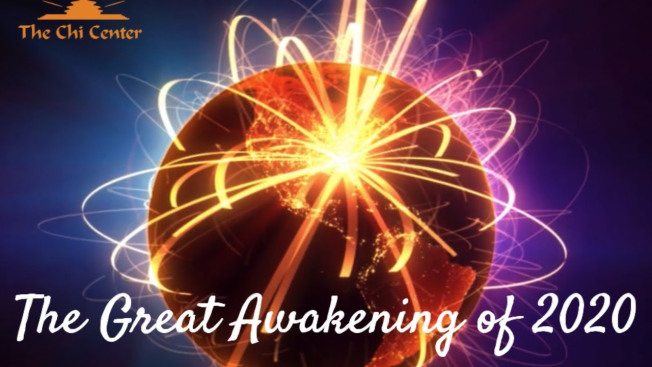        For a few days I have had a message burning in my heart, and today I was about to make a start on sharing that. That is when (coincidentally, if you believe in coincidences) I saw today’s video posted by the E5-11 ministry.       I had no intention of posting another video from the E5-11 ministry, but this one is a direct confirmation to me of the subject I was also covering. Its title is “Great Revival or Great Deception?”       I have posted that video below to share it with you, but what I have to say is perhaps even more urgent and important because it relates to a great evil that is about to be unleashed.What if there IS a Revival?     Two days ago, while in prayer, the Lord caused me to ask this question: “But what if there IS a Great Revival?” I don’t mean a genuine one. I don’t believe the bible speaks of any great global revival that will change the world before Jesus comes back. What shocked me to the point of tears was the thought of a world-shaking false revival of spiritual power that is not from God, but nonetheless manages to persuade millions that it is biblical Christianity. How many would be deceived? It would not be preaching of the true gospel, like previous revivals, but would mostly promote spiritual experiences, emotions, excitement, entertainment, and an infilling of power that is demonic, but all in the name of the Christian God.Decades of Prophesies      I had long known that the false preachers such as Paul Cain and Bob Jones have pushed the idea of a massive revival, with so-called prophecies of entire cities turning to God, people falling on their knees in the streets, whole hospitals receiving healing and so forth, but I always scoffed and thought nothing of the kind can ever happen.      But what if God allows it?? What if God’s restraining hand is going to be pulled back to allow delusion to arise worldwide (but particularly in America.)?      What if the many pronouncements and prophesies about a “great revival” and “great awakening” actually result in a FALSE worldwide movement that many are led to believe is a Christian revival, although it will be the greatest religious deception every perpetrated?The Coming of the ‘Spirit’ Amplified a Hundredfold     This revival would go beyond the Toronto Blessing, Brownsville, Lakeland, Florida, the New Apostolic Reformation and all the previous “outpourings” that have led to the watered-down false church system we see today.It would incorporate the same spiritual deception and false signs and wonders, but would somehow be convincing enough to slot right in to the current demand for world-healing and restoration.In this article about the False Fire, written in 2009 by Hank Hanegraaf, he says:     Christianity is undergoing a paradigm shift of major proportions — a shift from faith to feelings; from fact to fantasy; and from reason to esoteric revelation. This paradigm shift is what I call the Counterfeit Revival. Prophets of the Counterfeit Revival claim that a bloody civil war is going to polarize the entire Christian community. On one side will be those who embrace new revelations. On the other will be those who obstinately cling to reason. One “prophet” went so far as to say, “God is going to renovate the entire understanding of what Christianity is in the nations of the Earth….In twenty years there will be a totally different understanding of Christianity as we know it.” (Reference is to Mike Bickle, Overview of Corporate Long-Term Vision (n.p.), 5 January 1986; audiotape.)        [Yedidah: I personally have known some of the “prophets” of this group with Bickle. Their prophecies are NOT from Yahuwah, nor in alignment with His Word!]       Bickle, alarmingly, was right. Today look around you and see the number of churches riddled with this teaching, and there indeed is a “different understanding of Christianity” that emphasizes spiritual power and miracles, feelings and experiences along with prophecies and visions and dreams, and rarely referring to scripture.      How many today who claim to be Christian are prepared to walk the narrow way, and die to self, to take up their cross for Christ, instead of living the high life of self-indulgence and sin “in the name of Jesus”.Forging Onwards to RevivalHas the Next Great Spiritual Awakening Begun in Burlington, NC?      This new experience of Christianity is now coming out of the church buildings and onto the streets, preparing to reach the people in the world. The masses have been mentally massaged to believe that they must rise up against evil powers that are about to take their freedom. If the Church is willing to show them the way, they will be only too happy to accept it. One Bethel-affiliated group (to give one small example) gathered to demand “Let Us Worship” and as you see from their proclamation and website, they believe in a Great Revival.       I feel sure, reading between the lines, that they see the current times of chaos as a sign of the rebellion of Americans against the hidden “elite” and thus a perfect moment to introduce the Christian form of the Great Awakening that is being promoted to all who are persuaded to “go down the rabbit hole” and see everything in the world from a new angle.      I might add at this point, the new perspective they want you to adopt is that most beneficial to the introduction of a new world saviour who promises freedom and enlightenment for all. We know him as the Antichrist. (Or, his religious counterpart, the False Prophet.)       “Bethel worship leader Sean Feucht seen here at the protest meeting in CA, is blending political activism with worship by holding outdoor worship gatherings throughout the U.S. in response to government regulations implemented because of COVID-19. (They are due to meet in Portland on August 8th.) [Source]      The 18th century Great Awakening was a religious one, and so I believe we are seeing the merging of two great ideals today: the Qanon [and conspiracy groups] concept of social reawakening and the idea of a religious reawakening. Becoming “enlightened” is the aim of BOTH.This has nothing to do with the God of the bible!       Please take a quick look at this video promoting the Great Awakening which she explains in these words: “bringing in a massive cosmic shift – everything we have believed is going to be precipitated” (cannot hear this word – what do you think she said?)  But her meaning is completely clear. All reality as we perceive it will change as we awaken to the new-age “truth,” that we are in fact the only masters of the universe, and therefore must arise to heal our earth.      But I wonder if the Luciferic new consciousness she talks about will also be available at the revival meetings, where you can receive the “fire” of the “spirit” just as they did at Brownsville, Bethel and many more centers of revival.      In saying that there is going to be a fundamental and global shift in consciousness, she is repeating almost word for word what false teacher Mike Bickle said in the 80’s about Christianity!!      How do you suppose Satan is going to bring about a new world order without causing global mistrust in our present reality, and introducing the idea of a cosmic shift in our perception, so that black is white and white is black?The Return 2020: A Great Revival? Or A Great Deception? [TEASER]      Within the video clips here, Alex Jones says “we are the ANTI Occult.” In other words, his side is the side of right and good, and justice, and freedom. He’s on the right side, the side of light! But this is the light from Lucifer that is now illuminating those who are ready for a “change in consciousness” a “spiritual awakening”, and “enlightenment” in preparation for the world’s renewal. So Alex Jones is calling his followers to rise up, in a great movement of warriors who are prepared to give their very lives for what he says is “freedom from evil”, and get ready to kill as many of the elite as possible to cleanse America and the world from what he believes are secretive powers running everything behind the scenes.Alex Jones Tells His Listeners to Get Ready to Die in Fight Against New World Order       Are you a warrior for this world and its healing, or a humble servant of the God who promised to return and judge all evil in his own way and in his own time?The Great Awakening Originshttps://www.history.com/topics/british-history/great-awakening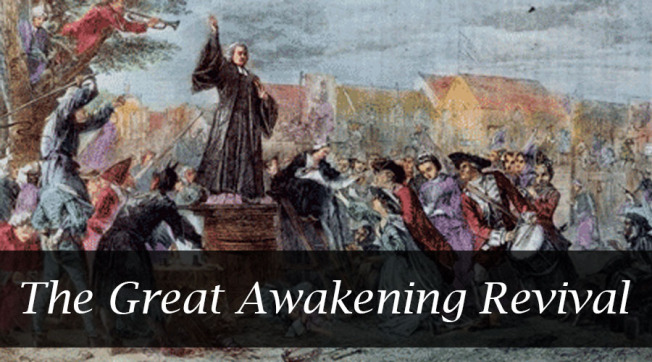        The Great Awakening was a religious revival that impacted the English colonies in America during the 1730s and 1740s. Many historians believe the Great Awakening had a lasting impact on various Christian denominations and American culture at large.First Great Awakening
       In the 1700s, a European philosophical movement known as the Enlightenment, or the Age of Reason, was making its way across the Atlantic Ocean to the American colonies. Enlightenment thinkers emphasized a scientific and logical view of the world, while downplaying religion.     The stage was set for a renewal of faith, and in the late 1720s, a revival began to take root as preachers altered their messages and re-emphasized faith for salvation. Most historians consider Jonathan Edwards, a Northampton Anglican minister, one of the chief fathers of the Great Awakening. Edwards is credited for inspiring hundreds of conversions, which he documented in a book, “Narratives of Surprising Conversions.”George Whitefield, a minister from Britain, also had a significant impact during the Great Awakening. In one year, Whitefield covered 5,000 miles in America and preached more than 350 times.Second Awakening
      In the 1790s, another religious revival, which became known as the Second Great Awakening, began in New England. This movement is typically regarded as less emotionally charged than the First Great Awakening. It led to the founding of several colleges, seminaries and mission societies.       A Third Great Awakening was said to span from the late 1850s to the early 20th century. Some scholars, however, disagree that this movement was ever a significant event.Modern Day AwakeningBut now the churches and “spiritual” people everywhere are using the term Great Awakening to mean something so far from biblical evangelism as to be “completely different”, just as Mike Bickle said.     The Church and the World are forging an alliance to try to bring about a new world, to “defeat the enemy” according to Alex Jones, and to overthrow the demons, principalities and powers in the heavenlies.      In the E511 video above, you will hear that awakened people are to be the “salvation of our country”. But are we human beings supposed to bring salvation and political righteousness? NO! Only God can achieve universal righteousness.        They are proclaiming WAR. Is this how we are to change the world? Is this how evil is defeated?Conclusion       If you do not have a biblical foundation, if you do not personally KNOW and TRUST God, the Rock, how can you prevent yourself being swayed off balance and led into falsehood in the last days, when you are caused to doubt your version of reality??      The world will not only accept, but WORSHIP the god of these new ideas, and there will be nobody on the sidelines. Either you will accept the new world of “light” that is the wisdom of the ages as inspired by Lucifer the Lightbringer, OR you will cling to the will of God even unto death.      THERE IS NO MIDDLE PATH. You are either one of the “workers of light” who have received a new spirit of god-consciousness (that YOU are a god!! that YOU can bring about peace, harmony and goodwill for all) OR you are deeply and honestly committed to the God of Truth who is the world’s only hope.Shake off the lies! Open your eyes! Come away from the deceivers on the Internet, and get into the word of God, and pray, pray, pray for wisdom, understanding and truth from GOD for your ongoing path.Matthew 7:21-23: “Not everyone who says to me, ‘Lord, Lord,’ will enter the kingdom of heaven, but the one who does the will of my Father who is in heaven. On that day many will say to me, ‘Lord, Lord, did we not prophesy in your name, and cast out demons in your name, and do many mighty works in your name?’ And then will I declare to them, ‘I never knew you; depart from me, you workers of lawlessness.’      The world will not only accept, but WORSHIP the god of these new ideas, and there will be nobody on the sidelines. Either you will accept the new world of “light” that is the wisdom of the ages as inspired by Lucifer the Lightbringer, OR you will cling to the will of God even unto death.      Shake off the lies! Open your eyes! Come away from the deceivers on the Internet, and get into the word of God, and pray, pray, pray for wisdom, understanding and truth from GOD for your ongoing path.Matthew 7:21-23: “Not everyone who says to me, ‘Lord, Lord,’ will enter the kingdom of heaven, but the one who does the will of my Father who is in heaven. On that day many will say to me, ‘Lord, Lord, did we not prophesy in your name, and cast out demons in your name, and do many mighty works in your name?’ And then will I declare to them, ‘I never knew you; depart from me, you workers of lawlessness.’---------------------------------------------------------------------------   REVIVAL GREAT AWAKENING NOT SCRIPTURAL PART II From What’s Happening, BY Tricia … August 6, 2020      Tricia said she wrote an article on the false revival August 5th, (above), but left out some important information, which she adds here. Weigh this in your spirit!Don’t throw out this information because you are an adorer of Jonathan Cahn. I do not speak against him. I am not his judge. I just know that there are some things not right, and his influence is adapted and spread within a mixed audience. Repentance or Doom      Jonathan Cahn is the leader promoting the Return2020 event and calling for repentance to heal the land. He is the author of “The Harbinger” a 2012 Christian novel in which the 9/11 terrorism attack was a “divine warning” to the United States and he argues that they show a connection between ancient Israel’s destruction and a coming destruction of the present-day United States. [He has now written The Harbinger II]      He says that America’s founding was like Israel’s and the Founding Fathers envisioned a country based on the rules of God and a Light Unto the Nations. He lists warnings or harbingers that were given to ancient Israel before its final destruction by the Assyrians and makes a parallel between each and the events of 9/11. Thus, he is now repeating the same warning that unless there is national repentance, America will be destroyed.) Cahn’s “prophetic announcement” about The Return 2020:       “Without a return to biblical values America will be lost.”        Here he links the revival to the “awakening” of which I wrote in the previous article. All these prophets and teachers refer to 2 Chronicles 7:14, an Old Testament verse about national renewal that is taken out of context.False Messiah Coming Soon         I preface my remarks on the coming Revival with news that in Israel there are those who are predicting the appearance of a “messiah” at roughly the same time, which makes me wonder if there is a convergence of events here, a massive upswell of misguided “prayer” for national healing (the great awakening, as I covered in my previous piece) and a special person arising to lead the world into that time of healing, a person that many in Israel will accept as Messiah.       Rabbi Glazerson reveals that the Messiah will arrive in the Jewish calendar year of 5781 which can be anytime from the night of Rosh Hashanah on September 18, 2020 until the end of 5781 during the day on September 6, 2021. He says that when that happens, the people of Israel will take possession of the land as written in Numbers 33: And you shall take possession of the land and settle in it, for I have assigned the land to you to possess. (Numbers 33:53)       However, the rabbi adds that this can only happen if the Jewish people repent. Towards the end of his presentation, Rabbi Glazerson again points out how 5781 is what is revealed in the Bible as “the time of God.”      Another Rabbi predicts the following year after a last-ditch stand by the New World Order: Rabbi Daniel Asor warns … that in the Hebrew calendar year “Taf Shin Pey Aleph (September 2020-September 2021) from Tevet (January-February) until Elul (August–September) those will be the 9 months where the New World Order rules. In the following year of Taf Shin Pey Bet (September 2021-September 2022), a year of the Yovel (Jubilee), on Yom Kippur 2021, the Messiah will reveal himself …. Yom Kippur 2021 falls on the night of September 15 until nightfall on September 16. [Source]Jewish Feast Days      The revival event, “Return 2020,” is planned around Jewish dates of the Feast of Trumpets and Atonement. That takes it into a realm beyond Christian repentance and salvation, because those Jewish feasts were originally designed to purify and atone for the sins of the NATION of Israel - not just individuals.      Indeed, the core verse used by all the teachers and “prophets” promoting this hoped-for revival is this: “For if my people, who are called by my name, will humble themselves and pray and seek my face and turn from their wicked ways, then I will hear from heaven, and I will forgive their sin and will heal their land” ~ 2 Chronicles 7:14.” Healing a LAND, a NATION, and even less the WORLD, is not what the true gospel is about.     [Yedidah: Messiah said to Pilate: “My Kingdom is not of this world, else My disciples would fight.”]       There are no supporting Scriptures in the New Testament that implies that if Christians humble themselves and repent that God will give them a nation governed by biblical laws and leaders and that we will have a society that behaves itself, morally. In fact, in the New Testament, in the early church, we see the exact opposite.        [Yedidah: This is what is called “Dominion Theology” that the church has to bring the world into submission to God or Messiah cannot come]      The more the church prayed, humbled itself, and spread the gospel, the more Rome persecuted Christians. And yet, we never hear of them claiming 2 Chronicles 7:14 as God’s promise to them that He would turn things around if they would only humble themselves and seek His face more.       The New Testament, even Jesus Himself, says that we will be persecuted for godly living (John 15:20, Matthew 10:22, 2 Timothy 3:12-13). Evangelism or National Restoration?      From time to time there has been a wave of genuine faith around the world, and I thank God for those times of evangelical victory. However, what is proposed here is not evangelism but changing society and politics as a whole and (if Jonathan Cahn’s earlier behavior is anything to go by) energetically working towards the re-election of Trump, something that is outside the remit of pastors and teachers no matter what their personal preferences.Blackmailing God?       A massive revival endeavor on this scale is really is a kind of blackmail of God, that if we spend a lot of time and money repenting and wanting our country to be better (Make America Great Again, mark two) then according to an Old Testament prophecy about Israel, God has to stop sin and lawlessness and heal the entire country. On the other hand, God has already told us what will happen shortly before his return – apostasy, delusion, lawlessness and sin.       2 Tim 3: 2-4: “But understand this, that in the last days there will come times of difficulty. For people will be lovers of self, lovers of money, proud, arrogant, abusive, disobedient to their parents, ungrateful, unholy, heartless, unappeasable, slanderous, without self-control, brutal, not loving good, treacherous, reckless, swollen with conceit, lovers of pleasure rather than lovers of God, having the appearance of godliness, but denying its power.”      Here Jacob Prasch exposes Cahn… “The Troubling Hermeneutics of Jonathan Cahn” (2017) “And here: False Prophecy: Cahn Sells Yet Another Prophecy BookAnd here: Selling Blessed Shawls for a 5,000-dollar pledge. Website for The Return 2020: Website quote: “National and global day of prayer and repentance, Sept 26, 2020 on the National Mall, throughout America & the world, in your home, church, or city!”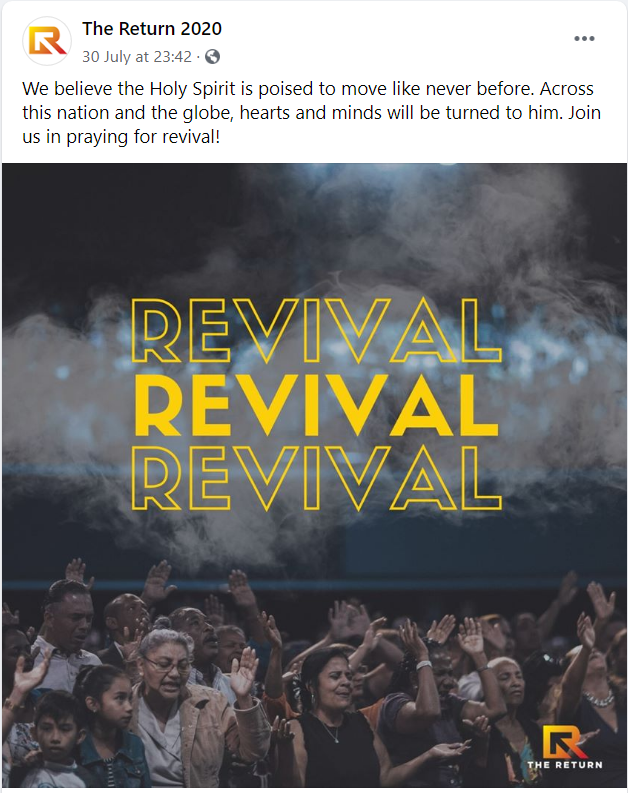       Yedidah: “Revival” refers to Yah’s people. Yes, the watchmen have been calling for a wake-up revival among His people. My calling is in Revelation 3: “Wake up and strengthen that which remains and is about to die.” That should be our prayer constantly, and for the salvation of the lost. But we must put action to our prayers and be involved in turning His people to the real Messiah of the Bible for salvation.       My understanding from Cahn’s video on “The Return,” which is from a Jim Bakker program is taken from my years of research. The great rally is in Washington, D.C. on September 26, 2020 at the Washington “Mall,” a long stretch of grassy land, between the phallus of Osiris and the womb of Isis. Yes, just as St. Peter’s Square is laid out, so is the positioning of the Washington Monument phallic symbol of Ba’al/Osiris and the Capital Dome, which symbolizes the pregnant belly of Isis, and the message of the restoration of Nimrod/Osiris/Apollo/Apollyon to power over the world. Yes, even the Masons who designed Washington D.C. say the same. And people are to gather two days before Yom Kippur to pray for the nation – facing which one – the phallus/obelisk or the dome of Isis?      In many cities and towns, people are arranging prayer gatherings to repent for the nation of America, and to call for its “return” to the Bible and the God of the Bible. It sounds noble, but this is not in any way aligned with Yahuwah’s Word.      Like Tricia said above, Yom Kippur was a day of national salvation for the nation of ancient Israel. Once Messiah came, our salvation is now individual, not corporate. As individuals we repent for our own sin and ask Yahushua Messiah/Jesus to forgive us and restore us to right standing with Him. Everyone must repent for themselves.       To conform now to what was the purpose of the ancient ritual of animal sacrifice, which Messiah fulfilled, in order for the nation to be forgiven, is totally denying the “renewed covenant” made by Yahuwah and Yahushua with each individual who comes to Them by the blood of the Lamb who was slain for our sin – Yahushua. (Jeremiah 31:31 and Matthew 26) “This is My blood, the blood of the renewed Covenant…”       September 27, 2020, is also the 400th anniversary of the sailing of the Mayflower. On that ship, pretending to be Protestants were Jesuit Catholic priests, armed with the occult teachings of the “Order of the Quest,” with the goal of world government ruled by the new land, known back then as “the new world.”           A time of gathering to pray for revival, a great awakening, September 18-28 – during the ten days of awe. Something in my spirit does not sync with Yahuwah’s nature, ways, and thinking!!! Something is definitely wrong about this massive gathering of “ya’all come.”       Yahushua made it very clear, as did His Father, that He deals with “the few” on the narrow path to the narrow gate that leads to life. It is the broad road that leads to destruction. (Matthew 7:13-14) He gives stringent requirements for a person to be His follower. It has nothing to do with soulish mind and emotions. It has zero to do with any religion of man.      Is a great revival in the last days Scriptural? NO!!! Messiah warns about a great deception that will deceive even the “elect” if possible. The alignment of Christians and Messianic believers with a deceptive adoration of things to do with rabbis and Israel is what I believe is the “great deception,” even more so than the pre-7-year tribulation rapture which is a proven hoax of the Jesuits. No Scripture supports that either.        Messiah told us in Matthew 24 that this “good news” would go to all the world and then the end would come. Was He talking about a great revival, which is for believers to return to the basics of their faith? NO! He spoke of Mark 13:9-13 and Revelation 12:11. The millions of martyrs will give testimony to their executioners before they are beheaded. By this means, the Good News/Gospel will go worldwide!        I don’t think His people would be deceived by an alien invasion of flying saucers, as some believe. But what is connected to religion, love for America and Trump, along with a mis-placed adoration for modern Israel, shows that these adorers of America, Trump and his kindness to Israel, and Netanyahu, are deep, deep, deep, into deception. It is because they are not Spirit-taught. They do not know the Word. They do not know the nature, ways, and thinking of Yahuwah or Yahushua. They do not know Them! Thus they’ve fallen for the hoopla coming from a very wicked “band wagon.” I cannot participate, but I will pray for Abba’s protection over the minds of His real people. This grieves me greatly to see people so excited about things that are not from the heart of Abba!       We wait for Yahushua – Philippians 3:20-21. Pray, fast, and seek the Heart of Yahuwah for His Truth. I’ve shared it with you, but you must go to Him and hear Him, and then obey Him.In His love, YedidahSeptember 11, 2020    